Предмет: МатематикаКласс: 4УМК:  «Школа России»Тема урока: Решение задач на встречное движениеТип урока: усвоения новых знанийЦель урока: познакомить с новым понятием «общая скорость», учить решать задачи на встречное движение на основе ранее полученных знаний.Задачи: Образовательные: познакомить с новым понятием «общая скорость», отрабатывать умения решать задачи на встречное движение, читать схематические чертежи к задачам, составлять и решать обратные задачи, работать над вычислительными навыками.Развивающие: помочь учащимся осознать социальную, практическую и личностную значимость данного учебного материала, развивать умение анализировать предложенные задачи и выделять главное, логически строить план решения, развивать логическое  мышление,  познавательную активность, умение сравнивать, обобщать.Воспитательные: способствовать формированию интереса к предмету, воспитывать коммуникативную культуру учащихся при работе в парах, в группах, умение адекватно оценивать  свой труд.Планируемые результаты:регулятивные:  принимать и сохранять учебную задачу, уметь определять и формулировать цель на уроке, планировать свои действия, оценивать правильность выполнения действий;познавательные:  добывать новые знания, находить ответы на вопросы учителя, используя учебник, дополнительную литературу, строить математические сообщения в устной и письменной форме; устанавливать аналогии, анализировать, сравнивать объекты, делать умозаключения, выводы;коммуникативные: уметь с достаточной полнотой и точностью выражать свои мысли, слушать и понимать речь других, учиться работать в паре, группе, формулировать собственное мнение, делать выводы.Личностные: положительное отношение к учению, развитие самооценки; понимание необходимости сотрудничества с учителем, готовности  к     взаимодействию с ним и дружескому взаимопониманию, понимание необходимости товарищеского сотрудничества с одноклассниками. Готовности к взаимодействию и взаимопониманию.        Формы работы учащихся: фронтальные, индивидуальные, в парах, группах.         Необходимое оборудование: компьютер, мультимедийный проектор, экран, компьютерная презентация урока, карточки с величинами для работы у доски, карточки с новыми понятиями, лист самооценки.Используемые технологии: проблемно - поисковые, личностно – ориентированные,  информационные,  здоровьесберегающие. Список используемой литературы:1. Моро М.И., Бантова М.А., Бельтюкова Г.В. и др.Математика. 4 класс. Учебник.  В 2 ч. - М.: Просвещение, 20142. Ситникова Т.Н., Яценко И.Ф.Поурочные разработки по математике. 4 класс. – М.:ВАКО, 2016.3. Моро М.И., Волкова С.И.Тетрадь по математике №2 для 4 класса начальной школы.  - М.: Просвещение, 20144. Современные технологии проведения урока в начальной школе с учётом требований ФГОС: Методическое пособие/ под ред. Н.Н. Деменевой. – М.: АРКТИ, .Технологическая карта урокаЭтап урокаДеятельность учителяДеятельность учащихсяФормируемые УУД1.Организационный.- Ребята, прозвенел звонок, мы начинаем наш урок. Давайте подарим улыбки друг другу и нашим гостям. -Ребята,  я вам желаю хорошей работы на уроке и успехов. Садитесь.Учащиеся настраиваются на урок.Дети поворачиваются к гостям, дружно хором говорят: «Здравствуйте!»Регулятивные:-нацеливание на успешную деятельность  Личностные:-выражать положительное отношение к процессу познанияКоммуникативные:-планирование учебного сотрудничества2.Актуализация знаний-На уроках окружающего мира, математики мы говорим о том, что наша жизнь невозможна без движения.-Кто же в мире движется?-Люди и животные могут передвигаться самостоятельно и с помощью различных средств передвижения. На каких?-Ребята, движение происходит в любом неподвижном теле. Что же там движется? - Молекулы, атомы по разному движутся в твердых, газообразных, жидких телах. Какой вывод мы можем сделать?- Ребята, прочитайте с доски тему урока. -Как вы думайте, какие задачи мы будем решать?-А еще мы будем работать над вычислительными навыками.-Откройте, пожалуйста, тетради, запишите число, тему урока.-Какие знания нам понадобятся, чтобы не ошибиться в решении задач на движение.-Запишите в тетради формулы нахождения скорости, времени, расстояния (v,t,s). -Давайте проверим правильность выполнения задания.  Проверка. Оценивание -Оцените себя.  «+» - все верно;     «»- 1,2 ошибки;     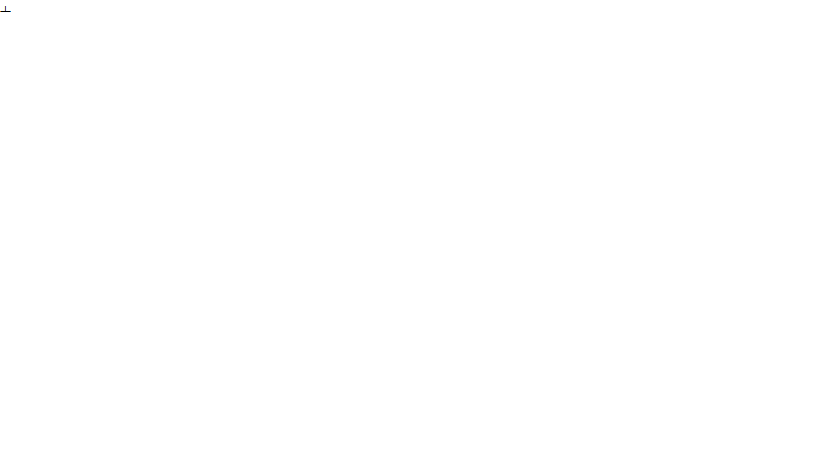    « - » - не справился с заданием.-Ребята, что нужно сделать тем, кто ошибся?- Какие еще знания нам будут необходимы?Слайд № 1.-Какие единицы измерения величин не используются  в  задачах на движение? Обсудите в паре. Помните о правилах работы в паре!Проверка.- Какое задание вы можете выполнить с этими единицами измерения величин?-По какому признаку можно разделить  данные единицы измерения величин на группы?  -1 колонна выписывает в тетрадь единицы измерения  скорости (V);-2 колонна выписывает единицы измерения  времени (t);-3 колонна выписывает единицы измерения расстояния (s).Проверка со слайда.Оценивание -Оцените себя. -Ребята, какое задание вы можете предложить выполнить с единицами измерения величин в каждом столбике?  Слайд № 2. -Дополните каждый свой столбик по одной единице измерения скорости, времени, расстояния.Коллективная проверка. Если согласны с ответом товарища, хлопните в ладоши.Слайд № 3. -Правильно ли я дополнила таблицу?-А сейчас я предлагаю  вам выполнить тестовую работу. По вариантам выполните задания № 1, №2, №3.  Выберите правильный ответ и обведите ручкой.Слайд № 4.  Проверка со слайда.         Оценивание-Оцените себя. - Человек, животные.-На автомобиле, пароходе, поезде, самолете и др. -Молекулы, атомы.-Наша жизнь невозможна без движения.-Решение задач.- На движение.- Решение задач на движение.1)Нам необходимо знать величины:  скорость, время, расстояние.Самостоятельная работа в тетради.Один ученик работает у доски с карточками:  величины, действия с величинамиСамооценка на листе достижений-Выучить формулы.2)Надо знать единицы измерения величин.Работа в паре.-Килограммы, тонны, квадратные метры, центнеры.-Разделить на группы.- Единицы измерения скорости, времени, расстояния.Выполнение задания по колонкам.Дети сверяют правильность выполненного задания с образцом.Самооценка на листе достижений-Дополнить столбики другими единицами  измерения величин.Самостоятельное выполнение задания.Дети исправляют ошибку в 3 столбике: единицы измерения  расстояния. Доказывают, что расстояние можно измерить  в метрах, а в квадратных метрах измеряется площадь.Самостоятельная работа. Выполнение тестовых заданий по вариантам.Самопроверка.                                       Самооценка на листе достиженийРегулятивные:-  оценивание (сравнение с эталоном) результата своей деятельности Личностные:  - выражать положительное отношение к процессу познанияКоммуникативные:-планирование учебного сотрудничества с учителем и сверстниками3. Целеполагание–Ребята, я предлагаю вам продолжить решать задачи на движение. Посмотрите,  как на экране движутся объекты? Подумайте, что еще важно при решении задач на движение? Слайд № 5.- Какие цели поставите для себя на уроке?- Навстречу друг другу.-Направление  движения.- Будем решать задачи на встречное движение-Учиться решать задачи на встречное движение, учиться составлять и решать обратные задачи разными способами, уточнять и систематизировать свои знания и т.п.)Регулятивные:-умение сотрудничать,  умение ставить цели, планировать свою работуПознавательные:-анализировать доказывать, отстаивать свое мнение   Коммуникативные:-умение строить продуктивное взаимодействие и сотрудничество4.Открытие нового знанияСлайд № 6. -Ребята, составьте задачу по рисунку и известным данным. -Составьте решение задачи.-Ребята, можно дополнить задачу недостающими данными и ответить на вопрос: « Каково расстояние между городами?»- Решите задачу самостоятельно.Проверка решения задачи у доски.- Кто же оказался прав?- Что происходит с поездами, когда они едут  навстречу друг другу?-Что вы узнали действием (70+80)?На доску вывешивается карточка- Где можно узнать об этой величине?- Оба  решения задачи  верны.  Какой способ оказался более рациональным?- Из 2-х городов  одновременно выехали навстречу друг другу 2 поезда. Товарный поезд ехал со скоростью 70 км/ч, пассажирский – 80км/ч. Каково расстояние между городами?-Задачу решить нельзя, так как не указано,  через сколько часов поезда встретились.-Да. Дети дополняют задачу данными:  через 4 часа встретились.Самостоятельная работа.1 способ.70·4+80·4=600(км)2 способ.  (70+80)·4=600(км)-Оба  решения верны.- Сближаются.-На сколько километров  сближаются поезда за 1 час или скорость сближения.-В учебнике.Уточняют это знание по учебнику.-Общая скорость - это расстояние, на которое сближаются движущиеся объекты за единицу времени.- 2 способ ((70+80)·4=600(км))оказался более рациональным.Познавательные: -формирование навыков поисковой деятельности -Личностные: -выражать положительное отношение к процессу познания; проявлять внимание, желание узнать больше Регулятивные:-  предвосхищение результата и уровня усвоения знаний, его временных характеристик5.Первичное  закрепление-Ребята, а если поезда встретятся через 2 часа, каково будет расстояние между городами?   Решите задачу, используя новую величину - общую скорость. (если учащиеся испытывают затруднения, помогает учитель)Коллективная работа.Дети проговаривают  новое знание и способ действия, решают задачу рациональным способом. Могут найти новый способ решения.Регулятивные:-умение контролировать процесс и результаты своей деятельностиПознавательные: -применение методов информационного поиска Коммуникативные:- умение с достаточной полнотой и точностью выражать свои мысли в соответствии с задачами и условиями коммуникацииГимнастика для глаз6.Самостоятельная работа с самопроверкой по эталону-Ребята, прочитайте самостоятельно  задачу  №31(1) -Кто прочитает вслух?-Рассмотрите чертеж, сравните с условием задачи. Что  вы можете сказать?- Исправьте ошибки на чертеже и запишите решение задачи.Анализ решения задачи .Оценивание-Оцените себя.«+» - верно решил(а); « - » - не справился с заданиемРабота в рабочей тетради,  задание № 31.Ребенок читает.-Чертеж не соответствует  условию задачи? Лишние штрихи, которые обозначают время. Не обозначен вопрос задачи на чертеже. Самостоятельная работа.Самопроверка по эталону.1) (15+17)=32 км/ч – общая скорость2) 96:32=3 часаОтвет: через 3 часа всадники встретятся.Самооценка на листе достиженийПознавательные: -умение использовать информацию и вычленять необходимую для решения учебной задачи  Личностные: -уточнение собственных возможностей Регулятивные:-формирование установки на поиск способов разрешения трудностей7.Включение нового знания в систему знаний и повторение–Ребята, рассмотрите  чертежи под цифрой 2). Что  вы можете сказать?-Поработайте в группах. Устно составьте по каждому схематическому чертежу  задачу, обратную задаче 1, запишите решение задач выражением, используя разные способы решений.Проверка. -Сколько способов решений вы нашли к каждому чертежу?Оценивание-Оцените свою работу.-По каждому схематическому чертежу можно составить задачу, обратную задаче 1.Работа в группах.-По 2 способа.Самооценка на листе достиженийРегулятивные:-умение действовать по плану и планировать свою деятельность Коммуникативные: - управлять поведением партнёра;-владение монологической и диалогической формами речиЛичностные: - готовность к сотрудничеству, оказание помощи, распределение ролей8.Рефлексия  деятельности (итог урока)-Ребята, что нового узнали сегодня на уроке?- На следующих уроках мы продолжим знакомиться с задачами на движение  в противоположном направлении, движении в одном направлении и др. - Дифференцированное домашнее задание по учебнику: с.61 № 61 или № 62.Слайд № 7-Нужно ли быть внимательным при движении на дорогах? Почему? -Составьте из слов  пословицу. Слайд № 8 -Как вы ее понимайте? -Только ли водителям нужно соблюдать правила?-Ребята, где можно применить новые знания?-Продолжите фразы:Я понял, что…Теперь я могу…Я приобрёл…Я научился…Урок для меня показался…Для меня было открытием то, что…Оценивание. -Ребята, у  кого за выполнение заданий стоят все «+», на листе достижений закрасьте зеленый круг. У кого за выполнение заданий стоят  «+»,  «», на листе достижений закрасьте желтый круг. У кого за выполнение заданий встречаются    «-» -красный круг. -Ребята, я хочу поблагодарить вас за активность на уроке, за правильные ответы. Вы молодцы. Спасибо за работу! Слайд № 10.-Ребята, знайте и соблюдайте правила дорожного движения! Урок окончен!-Познакомились с понятием скорость сближения, учились решать задачи на встречное движение, учились составлять и решать обратные задачи разными способами.-Народная мудрость гласит: «Тише едешь, дальше будешь».-Если двигаться медленнее и с осторожностью, соблюдая правила, можно проехать без происшествий.-И водителям, и пешеходам нужно соблюдать правила дорожного движения.Ответы детей.Самооценка на листе достиженийРегулятивные:- оценка своих достижений на урокеЛичностные: -самоопределениеПознавательные: -рефлексия мотивации, способов деятельности общения